Ferrure pour portes en bois à roulement en haut jusqu’à 100 kg avec rail de roulement en applique ou affleurant avec le plafond. Isolation phonique. Montage au plafond. Solution de porte à galandage.Produit phares	Confort	Important confort d’habitation grâce à une isolation efficace contre lebruit, les courants d'air, les odeurs ainsi que l'exposition non désirée à la lumièreProductivité	Réglage facile de la porte via les deux suspensions et le réglage pratique de la profondeur dans le galandage sur la porte entièrement montéeConsignes techniques	Max. Poids de la porte	100 kgÉpaisseur de la porte	44–50 mmMax. Hauteur de la porte	2500 mmLargeur de porte	800–1300 mmHauteur d`ouverture (LMB)	750–1250 mmRéglage en hauteur	+/- 2 mmAmortissement	NonMatérielle de porte	BoisCouleur de finition des profilés visibles	Aluminium anodiséVersion du système	Montage au plafond	OuiMontage au plafond encastré	OuiÀ roulement en haut	OuiSuggestion d`utilisation Utilisation légère / Accès privé	OuiUtilisation moyenne / Accès semi-public	OuiUtilisation élevée / Accès public	Oui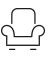 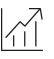 Tests réalisésGarantieSerrures et ferrures de bâtiment – Ferrures pour portes coulissantes et pliantes selon EN 1527 / 2020– Durée de la fonctionnalité : catégorie 6 (catégorie la plus élevée = 100’000 cycles)Hawa garantit le bon fonctionnement des produits livrés par ses soins et la durabilité de tous les composants, à l’exception des pièces d’usure, pour une période de 2 ans à compter du transfert du risque.Version du produit	Hawa Junior 100 B Pocket Acoustics composé d'un rail de roulement (épaisseur de la paroi en aluminium 2,9 mm), chariots roulement à billes, (200'000 cycles testés), SoftStop, profil porteur et sabot, jeu de joints horizontaux, joints verticaux.En option :(	) Set pour montage et démontage du rail(	) Fixation pour un rail de roulement démontable(	) Butée à ressortInterfaces	Panneau de porteRainure de profil porteur et de joint en haut (H × L) 30 × 31 mmRainure de guidage et de joint en bas (H × L) 30 × 23 mmFixation vissée des profils porteurs et des joints horizontauxRainure pour joint vertical 4 x 4 mmPlan des joints verticauxLa surface d'appui pour le joint vertical doit être réalisée par le client (saillie de 6 mm min. par rapport à la structure murale)Dimension de la fente par rapport au solLe jeu du sol de 8 à 12 mm peut être compensé par le jointStructure à galandageLa structure à galandage doit être réalisée sur placeKit de montageLe profil de logement est posé pendant l’installation du système à galandage